OBRAZY STREDOVEKÉHO SVETA – TestVyber správne ÁNO alebo NIE.Magna Charta je : Veľká listina slobôdVeľká radaAnglický parlamentKresťanstvo sa rozdelilo na dve cirkvi :východnú katolícku a západnú pravoslávnuvýchodnú pravoslávnu a severnú katolíckuvýchodnú pravoslávnu a západnú katolíckuHugo Kapet založil :slávnu kráľovskú dynastiu - Kapetovcislávnu cisársku dynastiu - Kapetovcislávnu kráľovskú dynastiu - KapeteovciNa vidieku sa ľudia zaoberali:priemyslompoľnohospodárstvomstavbou lodíNajstaršie univerzity boli aj:v Oxforde a v Bratislavev Padove a v ParížiV salerme a v AssisiFilip IV. Pekný:zastal sa pápežavládol len 50 rokovpostavil sa proti pápežoviVýchodofranská ríša:snažila sa ovplyvňovať dianie na Veľkej Moravevznikla zo západnej časti Franskej ríšerozpadla sa na viaceré kniežatstváVojvoda Viliam Dobyvateľ: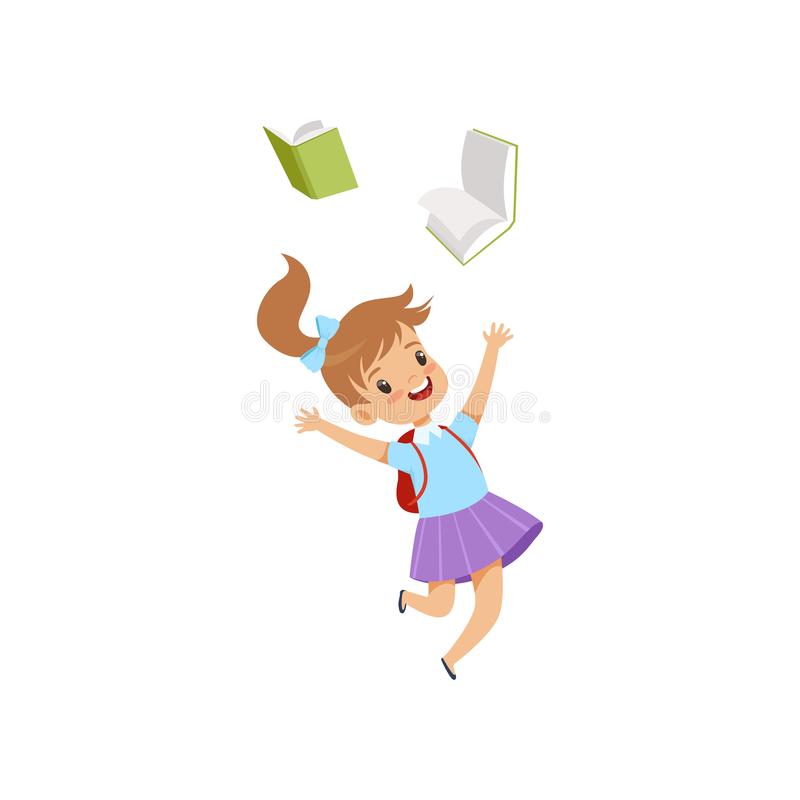 porazil Francúzov  v bitke pri Hastingseprišiel o územia vo francúzskuporazil Angličanov v bitke pri Hastingse Hlavným mestom obchodovania boli:Miláno a BenátkyJanov a NeapolBenátky a JanovVYPLNENÝ PRACOVNÝ LIST MI POŠLITE.1. Práca novovekého človeka závisela od denného svetla.ÁNONIE2. Katedrála Spišská kapitula je gotického slohu.ÁNONIE3. Medzi kráľovstvá Slovanov patrí aj Veľká Morava.ÁNONIE4. Konštantín a Metod preložili posvätné knihy do staroslovienčiny.ÁNONIE5. Štáty mali stále hlavné mestá.ÁNONIE6. Spoločný jazyk v stredovekej Európe bola angličtina.ÁNONIE7. Život človeka skracovali aj hladomor a nákazlivé choroby.ÁNONIE8. Parížske zajatie pápežov trvalo 70 rokov.ÁNONIE9. Oto I. Veľký bol korunovaný za rímského cisára.ÁNONIE10. Chlapcov pasovali za rytierov po 14-tich  rokoch rytierskej výchovy.ÁNONIE11. Okolo roku 1000 bola celá Európa kresťanská.ÁNONIE12. Prvý kráľ Anglicka bol Alfréd Veľký.ÁNONIE13. Patrónom kultúry v Európe bol Benedikt z Nursie.ÁNONIE14. Mestá získavali od kráľa alebo zemepána výsady.ÁNONIE